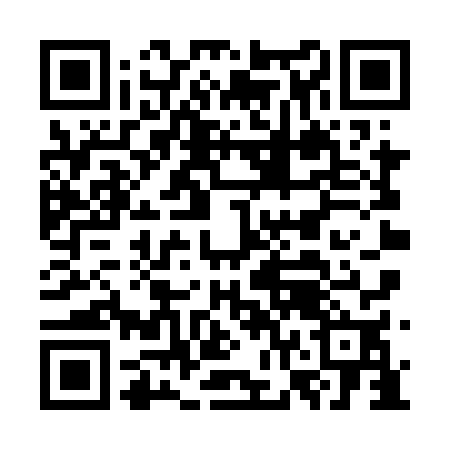 Ramadan times for Gigatala, BangladeshMon 11 Mar 2024 - Wed 10 Apr 2024High Latitude Method: NonePrayer Calculation Method: University of Islamic SciencesAsar Calculation Method: ShafiPrayer times provided by https://www.salahtimes.comDateDayFajrSuhurSunriseDhuhrAsrIftarMaghribIsha11Mon4:594:596:1412:113:356:086:087:2412Tue4:584:586:1312:113:356:096:097:2513Wed4:574:576:1212:113:356:096:097:2514Thu4:554:556:1112:103:356:106:107:2615Fri4:544:546:1012:103:356:106:107:2616Sat4:534:536:0912:103:356:116:117:2717Sun4:524:526:0812:103:356:116:117:2718Mon4:514:516:0712:093:356:126:127:2819Tue4:504:506:0612:093:356:126:127:2820Wed4:494:496:0512:093:356:136:137:2921Thu4:484:486:0412:083:356:136:137:2922Fri4:474:476:0312:083:356:146:147:3023Sat4:464:466:0212:083:356:146:147:3024Sun4:454:456:0112:083:356:146:147:3125Mon4:444:446:0012:073:356:156:157:3126Tue4:424:425:5912:073:356:156:157:3227Wed4:414:415:5812:073:346:166:167:3228Thu4:404:405:5712:063:346:166:167:3329Fri4:394:395:5612:063:346:176:177:3330Sat4:384:385:5512:063:346:176:177:3431Sun4:374:375:5412:053:346:176:177:341Mon4:364:365:5312:053:346:186:187:352Tue4:354:355:5212:053:336:186:187:363Wed4:334:335:5112:053:336:196:197:364Thu4:324:325:5012:043:336:196:197:375Fri4:314:315:4912:043:336:206:207:376Sat4:304:305:4812:043:336:206:207:387Sun4:294:295:4712:033:326:216:217:388Mon4:284:285:4612:033:326:216:217:399Tue4:274:275:4512:033:326:216:217:3910Wed4:264:265:4412:033:326:226:227:40